	PROSPECTIVE PROVIDER FORM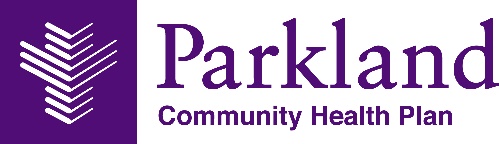 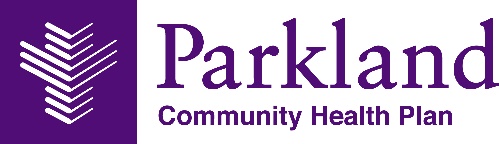 Thank you for your interest in becoming a Parkland Community Health Plan, Inc. Provider.  Please scan and email with a current W9 to: PCHP.ContractingDepartment@phhs.org or fax to:  214-590-2150 Please Select Provider Type:  Adding Provider to Existing Group Contract (*note required for contracting)Requester NameRequester NameRequester NameRequester NameRequester Name Requester Phone:  Requester Phone:  Requester Phone:  Requester Phone: Requester Email: Requester Email: Requester Email: Requester Email: Requester Email: Requester Fax:Requester Fax:Requester Fax:Requester Fax:Signatory Name:  Signatory Name:  Signatory Name:  Signatory Name:  Signatory Name:  Signatory Email: Signatory Email: Signatory Email: Signatory Email: *PROVIDER INFORMATION *PROVIDER INFORMATION *PROVIDER INFORMATION *PROVIDER INFORMATION *PROVIDER INFORMATION *Last Name:*Last Name:*Last Name:*Last Name:*Last Name:*First Name:*First Name:*First Name:*First Name:*Date of Birth: *Date of Birth: *Date of Birth: *Date of Birth: *Date of Birth: *Gender: *Gender: *Gender: *Gender:  Provider SSN: Provider SSN: Provider SSN: Provider SSN: Provider SSN:*Specialty Type *Specialty Type *Specialty Type *Specialty Type *Individual TPI: *Individual TPI: *Individual TPI: *Individual TPI: *Individual TPI: *Is TPI Attested?    *Is TPI Attested?    *Is TPI Attested?    *Is TPI Attested?    *Taxonomy Number: *Taxonomy Number: *Taxonomy Number: *Taxonomy Number: *Taxonomy Number: Individual CAQH:Individual CAQH:Individual CAQH:Individual CAQH:*Individual NPI: *Individual NPI: *Individual NPI: *Individual NPI: *Individual NPI: Current Insurance Limits: Current Insurance Limits: Current Insurance Limits: Current Insurance Limits: *Offer Telemedicine*Offer Telemedicine*Offer Telemedicine*Offer Telemedicine*Offer TelemedicineGROUP INFORMATIONGROUP INFORMATIONGROUP INFORMATIONGROUP INFORMATIONGROUP INFORMATIONGROUP INFORMATIONGROUP INFORMATIONGROUP INFORMATIONGROUP INFORMATIONGroup Name:Group Name:Group Name:Group Name:Group Name:Group Tax ID:Group Tax ID:Group Tax ID:Group Tax ID:Group Tax ID:Group NPI:Group NPI:Group NPI:Group NPI:Group TPI:Group TPI:Group TPI:Group TPI:Group TPI:Group THSteps TPI:Group THSteps TPI:Group THSteps TPI:Group THSteps TPI:Is TPI Attested?    Is TPI Attested?    Is TPI Attested?    Is TPI Attested?    Is TPI Attested?    Is TPI Attested?    Is TPI Attested?    Is TPI Attested?    Is TPI Attested?    Website Address/Link:Website Address/Link:Website Address/Link:Website Address/Link:Website Address/Link:Website Address/Link:Website Address/Link:Website Address/Link:Website Address/Link:Credentialing Contact Name: Credentialing Contact Name: Credentialing Contact Name: Credentialing Contact Name: Credentialing Contact Name: Credentialing Contact Name: Credentialing Contact Name: Credentialing Contact Name: Credentialing Contact Name: Credentialing Contact Email: Credentialing Contact Email: Credentialing Contact Email: Credentialing Contact Email: Credentialing Contact Email: Credentialing Contact Email: Credentialing Contact Email: Credentialing Contact Email: Credentialing Contact Email: Credentialing Contact Address: Credentialing Contact Address: Credentialing Contact Address: Credentialing Contact Address: Credentialing Contact Address: Credentialing Contact Address: Credentialing Contact Address: Credentialing Contact Address: Credentialing Contact Address: City, State, Zip Code: City, State, Zip Code: City, State, Zip Code: City, State, Zip Code: City, State, Zip Code: City, State, Zip Code: City, State, Zip Code: City, State, Zip Code: City, State, Zip Code: Credentialing Contact Phone: Credentialing Contact Phone: Credentialing Contact Phone: Credentialing Contact Phone: Credentialing Contact Phone: Fax: Fax: Fax: Fax: Billing TypeBilling TypeBilling TypeBilling TypeBilling TypePROVIDER PRIMARY OFFICE ADDRESS – attach sheet for additional locations PROVIDER PRIMARY OFFICE ADDRESS – attach sheet for additional locations PROVIDER PRIMARY OFFICE ADDRESS – attach sheet for additional locations PROVIDER PRIMARY OFFICE ADDRESS – attach sheet for additional locations PROVIDER PRIMARY OFFICE ADDRESS – attach sheet for additional locations PROVIDER PRIMARY OFFICE ADDRESS – attach sheet for additional locations PROVIDER PRIMARY OFFICE ADDRESS – attach sheet for additional locations PROVIDER PRIMARY OFFICE ADDRESS – attach sheet for additional locations PROVIDER PRIMARY OFFICE ADDRESS – attach sheet for additional locations Physical Address: (if additional locations please attached a roster)Physical Address: (if additional locations please attached a roster)Physical Address: (if additional locations please attached a roster)Physical Address: (if additional locations please attached a roster)Physical Address: (if additional locations please attached a roster)Physical Address: (if additional locations please attached a roster)Physical Address: (if additional locations please attached a roster)Physical Address: (if additional locations please attached a roster)Physical Address: (if additional locations please attached a roster)City, State, Zip Code:City, State, Zip Code:City, State, Zip Code:City, State, Zip Code:City, State, Zip Code:City, State, Zip Code:City, State, Zip Code:City, State, Zip Code:City, State, Zip Code:Office Phone:Office Phone:Office Phone:Office Phone:Office Phone:Office Fax:Office Fax:Office Fax:Office Fax:County:County:County:County:County:County:County:County:County:Mailing Address: (Contract will be emailed unless indicated here where to send)Mailing Address: (Contract will be emailed unless indicated here where to send)Mailing Address: (Contract will be emailed unless indicated here where to send)Mailing Address: (Contract will be emailed unless indicated here where to send)Mailing Address: (Contract will be emailed unless indicated here where to send)Mailing Address: (Contract will be emailed unless indicated here where to send)Mailing Address: (Contract will be emailed unless indicated here where to send)Mailing Address: (Contract will be emailed unless indicated here where to send)Mailing Address: (Contract will be emailed unless indicated here where to send)*Handicap Accessible:  	Accepting New Members: *Handicap Accessible:  	Accepting New Members: *Handicap Accessible:  	Accepting New Members: *Handicap Accessible:  	Accepting New Members: *Handicap Accessible:  	Accepting New Members: *Handicap Accessible:  	Accepting New Members: *Handicap Accessible:  	Accepting New Members: *Handicap Accessible:  	Accepting New Members: *Handicap Accessible:  	Accepting New Members:  *OFFICE HOURS *OFFICE HOURSDo You Offer After Hours and Weekend Care Do You Offer After Hours and Weekend Care Do You Offer After Hours and Weekend Care Do You Offer After Hours and Weekend Care Do You Offer After Hours and Weekend Care Do You Offer After Hours and Weekend Care Do You Offer After Hours and Weekend Care Monday Tuesday Tuesday Wednesday Thursday Thursday Friday Saturday Sunday 